		 การจัดซื้อจัดจ้าง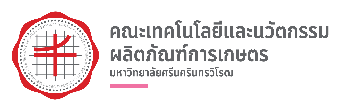 งานคลังและพัสดุคณะเทคโนโลยีและนวัตกรรมผลิตภัณฑ์การเกษตร**************************1.การใช้เงิน   		ยืมเงินคณะ	  จำนวน .................................บาท  		สำรองจ่าย	  จำนวน .................................บาท2.การจัดซื้อ  		คณะจัดซื้อ	รายการที่...................................................................		ทุกรายการ   		ซื้อเอง		รายการที่.................................................................. 		ทุกรายการ3.วันที่ใช้ของจริง .............................................................................................ลงชื่อ............................................................ผู้ขอซื้อ/จ้าง						        (.......................................................)		 การจัดซื้อจัดจ้างงานคลังและพัสดุคณะเทคโนโลยีและนวัตกรรมผลิตภัณฑ์การเกษตร**************************1.การใช้เงิน   		ยืมเงินคณะ	  จำนวน .................................บาท  		สำรองจ่าย	  จำนวน .................................บาท2.การจัดซื้อ  		คณะจัดซื้อ	รายการที่...................................................................		ทุกรายการ   		ซื้อเอง		รายการที่.................................................................. 		ทุกรายการ3.วันที่ใช้ของจริง .............................................................................................ลงชื่อ............................................................ผู้ขอซื้อ/จ้าง						        (.......................................................)